新 书 推 荐中文书名：《皇室女人的私密生活》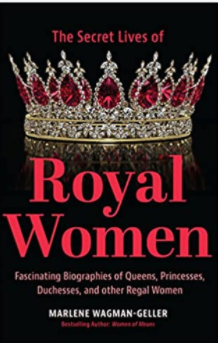 英文书名：SECRET LIVES OF ROYAL WOMEN作    者：Marlene Wagman-Geller出 版 社：‎Mango Publishing代理公司：ANA/Conor Cheng出版时间：2022年9月代理地区：中国大陆、台湾页    数：240页审读资料：电子稿类    型：传记回忆录内容简介：揭秘鲜为人知的皇室秘密生活！看这丝滑的描述，让我们尽情享受这本皇室传记大餐吧！这本《皇室女人的私密生活》，描述许多皇家的女人故事：如努尔女王，安妮·博林女王，格蕾丝·凯利公主，和许多其他非凡的女性。揭晓王室秘密！你有没有想过皇室曾经历过什么?你有没有想过那些杰出女性的私密生活是什么样的？《皇室女人的私密生活》以历史上最具特权的一些女性的私密和准确的历史细节为特色，从而让我们深入了解苏塞克斯公爵夫人梅根（Meghan Duchess of Sussex）、戴安娜王妃（Princess Diana）、玛哈拉尼·加亚特里·德维（Maharani Gayatri Devi）、纳里曼女王（Queen Narriman）和其他许多人的生活故事。爱上这些非凡的女人！深入了解夏威夷历史上唯一的女王: 利留卡拉尼（Liliuokalani）的迷人历史；了解被苏格兰玛丽女王废黜的简·格雷（Jane Grey）夫人的故事；了解被阿道夫·希特勒称为“欧洲最危险的女人”的伊丽莎白女王（Queen Elizabeth）。这些女人中的每一个都会让你着迷，让你想要了解更多。亮点：独家深入了解杰出女性的秘密生活从这些王室小插曲中学到可能改变人生的教训一本关于王室的书，充满了新的、令人振奋的历史故事如果你喜欢读英国历史传记，如《宫廷卷宗》（The Palace Papers），或历史非虚构类励志书籍，如《范德比尔特》（Vanderbilt）、《有钱的女人》（Women of Means）或《神圣生活食谱》（Recipes for a Sacred Life,），你会喜欢这本《皇室女人的私密生活》。作者简介：玛琳·瓦格纳-盖勒（Marlene Wagman-Geller）撰写了好几本知名的著作，包括（Fabulous Female Firsts）、（Women Who Launch）、（Once Again to Zelda）、（Behind Every Great Man）、（Still I Rise）、（Great Second Acts）和（Women of Means）。她的书多次被《纽约时报》、《芝加哥论坛报》和《华盛顿邮报》评论。玛琳·瓦格纳-盖勒在约克大学获得学士学位，在多伦多大学和圣地亚哥州立大学获得教师资格证书。她目前在加利福尼亚的纳欣诺市教高中英语，和她的家人一起住在圣地亚哥，还有猫Moe和狗harley。媒体评价：“作为一个历史业余爱好者，神秘的王室成员总是让我着迷。瓦格纳-盖勒的最新系列满足了我的好奇心。《皇室女人的私密生活》让我们深入了解那些曾经在世界上拥有权力的女性。我甚至把他们中的一些人加入了我个人的“英雄”和“反英雄”名单中!”----贝卡·安德森，《了不起的女人》（The Book of Awesome Women）的作者谢谢您的阅读！请将回馈信息发至：程衍泽 (Conor)安德鲁﹒纳伯格联合国际有限公司北京代表处北京市海淀区中关村大街甲59号中国人民大学文化大厦1705室, 邮编：100872电 话：010-82504406手 机：13072260205（微信同号）传真：010-82504200Email: Conor@nurnberg.com.cn网址：www.nurnberg.com.cn微博：http://weibo.com/nurnberg豆瓣小站：http://site.douban.com/110577/微信订阅号：ANABJ2002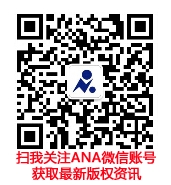 